Level 3 Essential Skills Wales inInformation and CommunicationTechnology (3768)Candidate logbook500/7623/1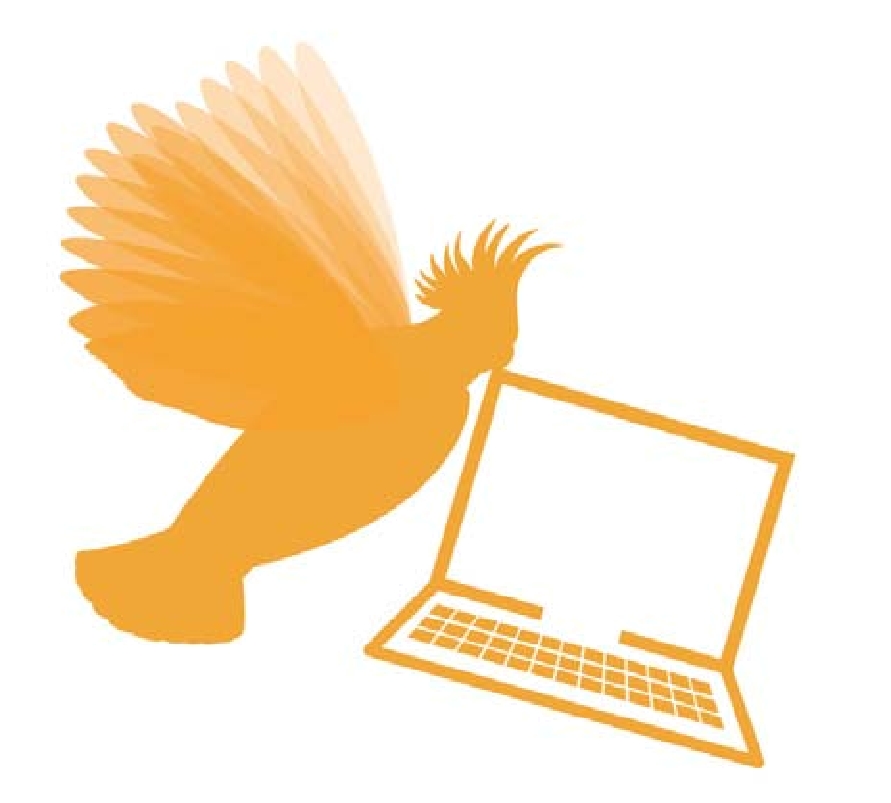 www.cityandguilds.com September 2010 Version 1.1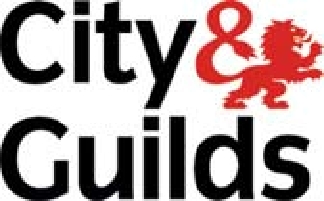 Your name:City & Guilds enrolment number:Unique Learner Number (ULN):Date of registration for 3768:Date portfolio started:Date portfolio completed:Assessor’s name:	Internal verifier’s name:1      How do I use this logbook?This logbook will help you work towards Level 3 Essential Skills Wales in Information and Communication Technology. It contains:an evidence record form detailing the evidence you must provide to complete this qualification. You should use this to record and organise your evidence. a skills checklist containing all of the skills you need to have in order to show that you are competent. You can use this to help show how you have learnt and gained confidence in these skills. The evidence and skills requirements for ESW are set out in full in the DCELLS document ‘Essential Skills Wales’. This can be downloaded from  www.cityandguilds.com/esw. Your assessor/tutor will also be able to explain to you in more detail what you need to do.About ESWThe Essential Skills Wales (ESW) qualifications are designed to help you develop and demonstrate the skills to needed make the most of your learning, work and life.This qualification will help you improve your ICT skills. You will be required to demonstrate your skills in:using ICT systems finding, selecting and exchanging information, using ICT developing and presenting information, using ICT in familiar and less familiar situations connected with education, training, work or social roles.You must carry out at least two activities that overall:show that you can plan and carry through a number of different activities, one of which must be a complex activity covering ICT3.1, ICT3.2 and ICT3.3 include at least one ICT-based information source and at least one non-ICT-based information source use different information sources for each activity use at least one example of text, one example of image and one example of number use at least one example of combined information present evidence of purposeful use of email; at least one email that you send and at least one that you receive must have an attachment that is related to your task. Each component, ICT3.1, ICT3.2 and ICT3.3, must be covered at least twice, and ICT3.3 must be covered for at least two different audiences. Smaller tasks may be used to ensure that each component is covered.About City & GuildsCity & Guilds is your awarding organisation for Essential Skills Wales. City & Guilds is the UK’s leading awarding body for vocational qualifications. You may also be working towards other City & Guilds qualifications at the same time as completing ESW and in some cases you may be able to use work completed for those qualifications towards your ESW portfolio.Information about City & Guilds and our qualifications is available on our website  www.cityandguilds.com.2	Level 3 Essential Skills Wales in Information and Communication Technology (3768)Level 3 Essential Skills Wales in Information and Communication Technology 2.1   Evidence recordYour portfolio must include all of the following. Please use this sheet to record what your evidence is and where it can be found. The Declarations on page  6 must be completed.Overall, across at least two activities4	Level 3 Essential Skills Wales in Information and Communication Technology (3768)Activity 1At least one further activity will be needed if the ‘overall’ requirements on the previous pages have not been met.Level 3 Essential Skills Wales in Information and Communication Technology (3768)	5Level 3 Essential Skills Wales in Information and Communication Technology 2.2   DeclarationsThe candidate and assessor declarations below must be completed in all cases.Candidate name:Candidate declaration:I confirm that the evidence produced for this portfolio is entirely my own work.Candidate signature:	Date:For centre staff and City & Guilds’ use onlyAssessor declaration:I confirm that the candidate has met / not met (as applicable) all of the evidence requirements for this Essential Skills Wales qualification. Assessment is valid, authentic, reliable, current and sufficient.Assessor signature:	Date:Internal verifier declaration:(if sampled)I confirm that the candidate has met / not met (as applicable) all of the evidence requirements for this Essential Skills Wales qualification. I have internally verified this work.Internal verifier signature:	Date:External verifier declaration:(if sampled)I confirm that the candidate has met / not met (as applicable) all of the evidence requirements for this Essential Skills Wales qualification. I have externally verified this work.External verifier signature:	Date:6	Level 3 Essential Skills Wales in Information and Communication Technology (3768)Level 3 Essential Skills Wales in Information and Communication Technology 2.3   Skills checklistThis checklist is designed to help you show you have learnt all of the skills needed for this qualification. Unlike the Evidence record, this list is not a formal part of your assessment although you and your assessor/tutor should be confident that you can do all of these things by the time you complete your portfolio.Level 3 Essential Skills Wales in Information and Communication Technology (3768)	78	Level 3 Essential Skills Wales in Information and Communication Technology (3768)Level 3 Essential Skills Wales in Information and Communication Technology (3768)	910	Level 3 Essential Skills Wales in Information and Communication Technology (3768)Level 3 Essential Skills Wales in Information and Communication Technology (3768)	11Published by City & Guilds 1 Giltspur StreetLondon EC1A 9DDT +44 (0)844 543 0033 F +44 (0)20 7294 2413www.cityandguilds.comCity & Guilds is a registered charity established to promote education and trainingWW-20-3768PDF to WordStandardConfirmed met (assessor use only)Confirmed met (assessor use only)At least one activity covering ICT3.1, ICT3.2 and ICT3.3At least one activity covering ICT3.1, ICT3.2 and ICT3.3>=1 complex activity>=1 complex activityEach component must be covered at least twiceEach component must be covered at least twice>1 x ICT3.1>1 x ICT3.1>1 x ICT3.2>1 x ICT3.2>1 x ICT3.3 (for >1 audience)>1 x ICT3.3 (for >1 audience)Include at least one ICT-based information source and at leastInclude at least one ICT-based information source and at least>=1 ICT-based source>=1 ICT-based sourceone non-ICT-based information sourceone non-ICT-based information source>=1 non-ICT-based source>=1 non-ICT-based source>=1 non-ICT-based source>=1 non-ICT-based source>=4 sources in total>=4 sources in totalUse different information sources for each activityUse different information sources for each activitydifferent sources for each activitydifferent sources for each activityUse at least one example of text, one example of image andUse at least one example of text, one example of image and>=1 of text>=1 of textone example of number.>=1 of image>=1 of image>=1 of number>=1 of numberUse at least one example of combined informationUse at least one example of combined information>=1 of combined information>=1 of combined informationPresent evidence of purposeful use of emailPresent evidence of purposeful use of email>=1 email sent with attachment>=1 email sent with attachment>=1 email received with attachment>=1 email received with attachmentStandardDescription ofLocation/Confirmed met and dateevidence presentedreference(assessor use only)ICT3.1.1approach analysedAnalyse and accurately describeapproach describedhow you will approach at least one________________________complex activity that involves the________________________complex activity that involves theuse of ICT.________________________________________________ICT3.1.2ICT used independentlyUse ICT independently to carry out(including judgingthe activity efficiently andif/where appropriate toeffectively.seek help)efficient/effective________________________________________________ICT3.1.3followed as necessaryFollow safe, healthy and securethroughout tasksworking practices at all times.________________________________________________________________________Level 3 Essential Skills Wales in Information and Communication Technology (3768)Level 3 Essential Skills Wales in Information and Communication Technology (3768)Level 3 Essential Skills Wales in Information and Communication Technology (3768)33StandardStandardDescription ofLocation/Confirmed met and dateevidence presentedreference(assessor use only)ICT3.3.1ICT3.3.1textOrganise, develop, format andOrganise, develop, format andtablescombine ICT-based and non-ICT-combine ICT-based and non-ICT-imagesbased information from differentbased information from differentimagesbased information from differentbased information from differentnumberssources to suit content and yoursources to suit content and yournumberssources to suit content and yoursources to suit content and yourrecordspurpose, in the form of:purpose, in the form of:recordspurpose, in the form of:purpose, in the form of:>1 source useda)text>1 source useda)textICT and non-ICT usedb)tablesICT and non-ICT usedb)tablesinfo entered organised,c)imagesinfo entered organised,c)imagesdeveloped, formattedd)numbersdeveloped, formattedd)numbersand combinede)records.and combinede)records.drafts includeddrafts includedrelated to purpose andaudience________________________________________________ICT3.3.2ICT3.3.2presented effectivelyPresent your final outputPresent your final outputconsistent appropriateeffectively, using a consistent styleeffectively, using a consistent styleconsistent appropriateeffectively, using a consistent styleeffectively, using a consistent stylestyle/formats/ layoutsand formats and layouts that areand formats and layouts that aredevelopment processappropriate to your purpose andappropriate to your purpose anddevelopment processappropriate to your purpose andappropriate to your purpose andand output reviewedaudience using ICT and reviewaudience using ICT and reviewand output reviewedaudience using ICT and reviewaudience using ICT and review________________________your work.your work.________________________your work.your work.________________________StandardDescription ofLocation/Confirmed met and dateevidence presentedreference(assessor use only)ICT3.2.1>1 source found,Plan how to find the ICT-based andselected and usednon-ICT-based information youexplained why eachrequire.explained why eachrequire.sourcesourceselected/evaluatedexplained how eachsource appropriate totask________________________________________________ICT3.2.2sources notedSearch for, evaluate, select andsearch scope/nature/get, from a range of sources,search scope/nature/get, from a range of sources,outcomes notedrelevant ICT-based and non-ICT-outcomes notedrelevant ICT-based and non-ICT-search choices justifiedbased information.search choices justifiedbased information.info relevant to taskinfo relevant to task________________________________________________ICT3.2.3info entered and savedEnter, save, communicate ande-info communicatedexchange ICT-based information toe-info communicatedexchange ICT-based information toe-info exchangedsuit your purpose.e-info exchangedsuit your purpose.________________________________________________________________________Activity 2StandardDescription ofLocation/Confirmed met and dateevidence presentedreference(assessor use only)ICT3.2.1>1 source found,Plan how to find the ICT-based andselected and usednon-ICT-based information youexplained why eachrequire.explained why eachrequire.sourcesourceselected/evaluatedexplained how eachsource appropriate totask________________________________________________ICT3.2.2sources notedSearch for, evaluate, select andsearch scope/nature/get, from a range of sources,search scope/nature/get, from a range of sources,outcomes notedrelevant ICT-based and non-ICT-outcomes notedrelevant ICT-based and non-ICT-search choices justifiedbased information.search choices justifiedbased information.info relevant to taskinfo relevant to task________________________________________________ICT3.2.3info entered and savedEnter, save, communicate ande-info communicatedexchange ICT-based information toe-info communicatedexchange ICT-based information toe-info exchangedsuit your purpose.e-info exchangedsuit your purpose.________________________________________________________________________In order to show you are competent,In order to show you are competent,Tick ifFurther guidanceFurther guidanceyou need to know how to:you need to know how to:youcana)identify, analyse and accuratelyAnalyse and accurately describeAnalyse and accurately describedescribe your activity and its sub-While your tutor, teacher or trainer may give you anWhile your tutor, teacher or trainer may give you antasksactivity outlined in broad terms, you must analyse,activity outlined in broad terms, you must analyse,b)plan how you will carry out thedescribe, and plan your approach to it independently. Ifdescribe, and plan your approach to it independently. Ifb)plan how you will carry out theyou choose to carry out an activity of your own that hasyou choose to carry out an activity of your own that hasactivity by breaking it down into ayou choose to carry out an activity of your own that hasyou choose to carry out an activity of your own that hasactivity by breaking it down into abeen approved by your teacher/tutor/trainer, you mustbeen approved by your teacher/tutor/trainer, you mustseries of tasks or sub-tasksbeen approved by your teacher/tutor/trainer, you mustbeen approved by your teacher/tutor/trainer, you mustseries of tasks or sub-tasksprovide a description of it, including its context andprovide a description of it, including its context andprovide a description of it, including its context andprovide a description of it, including its context andpurpose. You must know when to ask for and acceptpurpose. You must know when to ask for and acceptadvice from an appropriate person to develop the detailadvice from an appropriate person to develop the detailand identify tasks and sub-tasks.and identify tasks and sub-tasks.a)explain the need for and use correctEfficiently and effectivelyEfficiently and effectivelyprocedures to start and shut downYou must carry out the activity in ways that are efficient inYou must carry out the activity in ways that are efficient inICT systemsterms of time and use of resources, and effective in termsterms of time and use of resources, and effective in termsb)select a range of softwareof achieving your purpose.of achieving your purpose.b)select a range of softwareExplain the need for and use correct proceduresExplain the need for and use correct proceduresapplications and system facilities toExplain the need for and use correct proceduresExplain the need for and use correct proceduresachieve your purposeYou must be able to describe the appropriate steps whenYou must be able to describe the appropriate steps whenachieve your purposeopening and shutting down systems and software, toopening and shutting down systems and software, toc)explain the need for and use correctopening and shutting down systems and software, toopening and shutting down systems and software, toc)explain the need for and use correctexplain why they are necessary, and to follow themexplain why they are necessary, and to follow themprocedures to open, use and closeexplain why they are necessary, and to follow themexplain why they are necessary, and to follow themprocedures to open, use and closecorrectly.correctly.appropriate softwarecorrectly.correctly.appropriate softwareAdjust personal settingsAdjust personal settingsd)use a range of input and outputAdjust personal settingsAdjust personal settingsd)use a range of input and outputYou must know how to adjust, for example, aspects ofYou must know how to adjust, for example, aspects ofdevices and communication servicesYou must know how to adjust, for example, aspects ofYou must know how to adjust, for example, aspects ofdevices and communication servicesyour screen display without affecting the work of otheryour screen display without affecting the work of othere)recognise and use interface featuresyour screen display without affecting the work of otheryour screen display without affecting the work of othere)recognise and use interface featuresusers of the machine or the network, and be able tousers of the machine or the network, and be able tof)adjust personal settings withoutusers of the machine or the network, and be able tousers of the machine or the network, and be able tof)adjust personal settings withoutrestore the original settings when you have finished yourrestore the original settings when you have finished youraffecting the work of others, andrestore the original settings when you have finished yourrestore the original settings when you have finished youraffecting the work of others, andwork.work.restore them after usework.work.restore them after useManage files and folder structuresManage files and folder structuresg)manage files and folder structures toManage files and folder structuresManage files and folder structuresg)manage files and folder structures toYou must create and name files and folders, using namesYou must create and name files and folders, using namesenable efficient storage and retrievalYou must create and name files and folders, using namesYou must create and name files and folders, using namesenable efficient storage and retrievalthat make it easy to retrieve data later (eg names mustthat make it easy to retrieve data later (eg names mustof information by you or by othersthat make it easy to retrieve data later (eg names mustthat make it easy to retrieve data later (eg names mustof information by you or by othersgive an idea of content, ownership, date, sequence). Yougive an idea of content, ownership, date, sequence). You(where appropriate), using versiongive an idea of content, ownership, date, sequence). Yougive an idea of content, ownership, date, sequence). You(where appropriate), using versionmust know how to open, save, save as, print, close,must know how to open, save, save as, print, close,managementmust know how to open, save, save as, print, close,must know how to open, save, save as, print, close,managementdelete, view, rename, move and copy files in appropriatedelete, view, rename, move and copy files in appropriateh)make a back-up copy of your workfolders.folders.and, where appropriate, check thatHandle and use portable storage media safely andHandle and use portable storage media safely andthis has been done automaticallycorrectlycorrectlyi)handle and use a range of portableYou must know how to:You must know how to:i)handle and use a range of portable   handle, insert and remove a range of portable   handle, insert and remove a range of portablestorage media safely and correctly   handle, insert and remove a range of portable   handle, insert and remove a range of portablej)use the ‘help’ facility whenstorage media so as to avoid damage or loss of dataj)use the ‘help’ facility whenappropriatelabel media appropriatelyk)recognise errors and identify theirrun virus checks before using medialikely causes so that you can describestore media safely.them accurately to another personstore media safely.them accurately to another persona)explain and take active steps toExplain and take active steps to ensure and followExplain and take active steps to ensure and followensure and follow safe and healthysafe and healthy working practicessafe and healthy working practicesworking practices, includingYou must check and, if necessary, rearrange hardwareYou must check and, if necessary, rearrange hardwareminimising health risksand cables safely, adjust seating and lighting as requiredand cables safely, adjust seating and lighting as requiredminimising health risks(or ask for these to be done by an appropriate person),(or ask for these to be done by an appropriate person),b)explain the need for and follow(or ask for these to be done by an appropriate person),(or ask for these to be done by an appropriate person),b)explain the need for and followavoid hazards, take breaks, minimise physical stress, andavoid hazards, take breaks, minimise physical stress, andappropriate procedures to protectavoid hazards, take breaks, minimise physical stress, andavoid hazards, take breaks, minimise physical stress, andappropriate procedures to protectbe able to explain why these precautions are necessary.be able to explain why these precautions are necessary.the security of data and of ICTbe able to explain why these precautions are necessary.be able to explain why these precautions are necessary.the security of data and of ICTWhere necessary, you must accept some responsibilityWhere necessary, you must accept some responsibilitysystems, including the use ofWhere necessary, you must accept some responsibilityWhere necessary, you must accept some responsibilitysystems, including the use offor and take the initiative in matters of health and safety.for and take the initiative in matters of health and safety.passwordsfor and take the initiative in matters of health and safety.for and take the initiative in matters of health and safety.passwordsExplain the need for and follow appropriateExplain the need for and follow appropriatec)implement ‘housekeeping’Explain the need for and follow appropriateExplain the need for and follow appropriatec)implement ‘housekeeping’procedures to protect the security of data and ofprocedures to protect the security of data and ofprocedures where appropriateprocedures to protect the security of data and ofprocedures to protect the security of data and ofprocedures where appropriateICT systemsICT systemsd)use the internet safely.ICT systemsICT systemsd)use the internet safely.You must use passwords and PINs where necessary, andYou must use passwords and PINs where necessary, andYou must use passwords and PINs where necessary, andYou must use passwords and PINs where necessary, andmake backups (or check that these have been mademake backups (or check that these have been madeIn order to show you are competent,In order to show you are competent,Tick ifFurther guidanceFurther guidanceyou need to know how to:you need to know how to:youcanautomatically). You must know how to check that virusautomatically). You must know how to check that virusprotection is up to date. You must be able to explain whyprotection is up to date. You must be able to explain whythese precautions are necessary.these precautions are necessary.Use the internet safelyUse the internet safelyYou must be careful to protect your identity, particularlyYou must be careful to protect your identity, particularlyin the context of social networking sites and chatrooms,in the context of social networking sites and chatrooms,and to avoid giving details of bank accounts, etc., on sitesand to avoid giving details of bank accounts, etc., on sitesthat are not secure.that are not secure.Note: It is important that your evidence shows that youNote: It is important that your evidence shows that youhave followed safe, healthy and secure working practiceshave followed safe, healthy and secure working practicesas you carried out your activities. It is not enough to beas you carried out your activities. It is not enough to beable to describe such practices out of context.able to describe such practices out of context.a)plan and organise your workPlan and organise your workPlan and organise your workb)find, evaluate, select and use ICT-You must know how to think ahead about the informationYou must know how to think ahead about the informationb)find, evaluate, select and use ICT-you need for a specific purpose (eg to respond to anyou need for a specific purpose (eg to respond to anbased and other sources ofyou need for a specific purpose (eg to respond to anyou need for a specific purpose (eg to respond to anbased and other sources ofenquiry, carry out a task or get ideas for a design), andenquiry, carry out a task or get ideas for a design), andinformation appropriate to your tasksenquiry, carry out a task or get ideas for a design), andenquiry, carry out a task or get ideas for a design), andinformation appropriate to your tasksplan where and how you will obtain this information. Youplan where and how you will obtain this information. Youplan where and how you will obtain this information. Youplan where and how you will obtain this information. Youmust plan in advance of doing the work; retrospectivemust plan in advance of doing the work; retrospectiveplanning is not acceptable.planning is not acceptable.a)design and use efficient searchAccess, navigate and efficiently search the internetAccess, navigate and efficiently search the internettechniques to find ICT-basedfor informationfor informationinformationYou must be able to:You must be able to:b)design queries to locate relevantconnect to the internetinformation using different sources   use a search engine efficiently and effectively (eg   use a search engine efficiently and effectively (egand multiple search criteria   use a search engine efficiently and effectively (eg   use a search engine efficiently and effectively (egand multiple search criteriausing wildcards, multiple search criteria, quotationc)access, navigate and efficientlymarks, relational operators, logical operators, andsearch the internet for informationsearching within results)d)make sound judgements about theenter web addresses accuratelyreliability of the websites you find,   browse, follow links, use forward and back, save and   browse, follow links, use forward and back, save andusing explicit criteria and justifyinguse bookmarks.your choicesMake sound judgmentsMake sound judgmentse)interpret information and evaluate itsMake sound judgmentsMake sound judgmentse)interpret information and evaluate itsYou must consider how far the websites you find provideYou must consider how far the websites you find providefitness for your purposeaccurate and reliable information. For example, sites withaccurate and reliable information. For example, sites withf)select and use the information youthe suffix ‘.gov.uk’ provide official statistical information,the suffix ‘.gov.uk’ provide official statistical information,f)select and use the information youwhereas facts and figures on many other sites are notwhereas facts and figures on many other sites are notneed to meet your purpose based onwhereas facts and figures on many other sites are notwhereas facts and figures on many other sites are notneed to meet your purpose based onindependently verified. You must be able to explain whyindependently verified. You must be able to explain whyjudgements of relevance and qualityindependently verified. You must be able to explain whyindependently verified. You must be able to explain whyjudgements of relevance and qualityyou accepted information from some websites but notyou accepted information from some websites but notg)establish the copyright status of theyou accepted information from some websites but notyou accepted information from some websites but notg)establish the copyright status of theothers.others.information you find and record fullothers.others.information you find and record fullEvaluate fitness for purposeEvaluate fitness for purposedetails of your sourcesEvaluate fitness for purposeEvaluate fitness for purposedetails of your sourcesYou must know how to read and understand informationYou must know how to read and understand informationYou must know how to read and understand informationYou must know how to read and understand informationso you can check facts and spot possible error or biasso you can check facts and spot possible error or biaswhen you are making judgements on whether thewhen you are making judgements on whether theinformation suits your purpose. You might take intoinformation suits your purpose. You might take intoaccount the intention and authority of the provider, theaccount the intention and authority of the provider, thecurrency of the information, and its relevance.currency of the information, and its relevance.Establish copyright statusEstablish copyright statusYou must know that all information, printed or ICT-based,You must know that all information, printed or ICT-based,is copyright. You must note full details of the sources ofis copyright. You must note full details of the sources ofall the information you use and be able to establishall the information you use and be able to establishwhether the information you need can be reproducedwhether the information you need can be reproducedwithout permission.without permission.a)enter information in consistentAppropriately named files and foldersAppropriately named files and foldersformatsThe names that you use for your files and folders mustThe names that you use for your files and folders mustb)convert information betweengive clear information about their content, ownership,give clear information about their content, ownership,b)convert information betweendate, sequence.date, sequence.formats as appropriatedate, sequence.date, sequence.formats as appropriateSend, receive and respond appropriately to emailSend, receive and respond appropriately to emailc)enter and save your information inSend, receive and respond appropriately to emailSend, receive and respond appropriately to emailc)enter and save your information inYou must be able to open your mailbox, read, reply,You must be able to open your mailbox, read, reply,appropriately named files andYou must be able to open your mailbox, read, reply,You must be able to open your mailbox, read, reply,appropriately named files anddelete, forward, create, send, copy, open and adddelete, forward, create, send, copy, open and addfolders, on hard disks and ondelete, forward, create, send, copy, open and adddelete, forward, create, send, copy, open and addfolders, on hard disks and onattachments, use an address book, adapt your style toattachments, use an address book, adapt your style toportable storage media •attachments, use an address book, adapt your style toattachments, use an address book, adapt your style toportable storage media •suit your audience, use appropriate language, respectsuit your audience, use appropriate language, respectd)explain the need for back-up copiessuit your audience, use appropriate language, respectsuit your audience, use appropriate language, respectd)explain the need for back-up copiesconfidentiality.confidentiality.and ensure that they are made,confidentiality.confidentiality.and ensure that they are made,Copy email to others only as required by your taskCopy email to others only as required by your taskincluding by you if necessaryCopy email to others only as required by your taskCopy email to others only as required by your taskincluding by you if necessaryYou must copy email to others only on a ‘need-to-know’You must copy email to others only on a ‘need-to-know’e)use ICT to send, receive, exchangeYou must copy email to others only on a ‘need-to-know’You must copy email to others only on a ‘need-to-know’e)use ICT to send, receive, exchangebasis.basis.and share informationbasis.basis.and share informationIn order to show you are competent,In order to show you are competent,Tick ifFurther guidanceyou need to know how to:you need to know how to:youcanf)send, receive and respondData protectionappropriately to email, includingYou must be aware of and observe the law concerningappropriately to email, includingdata protection, eg that you must not provide someone’sattachmentsdata protection, eg that you must not provide someone’sattachmentspersonal information to third parties without theirg)copy emails to others only aspersonal information to third parties without theirg)copy emails to others only asconsent.required by your task, respectingconsent.required by your task, respectingManage efficient storage of email, emailconfidentiality and the relevantManage efficient storage of email, emailconfidentiality and the relevantattachments and email addressesrequirements of the Data Protectionattachments and email addressesrequirements of the Data ProtectionFor example, you must use folders to store importantActFor example, you must use folders to store importantActemails and/or attachments, and maintain an addressh)manage efficient storage of email,emails and/or attachments, and maintain an addressh)manage efficient storage of email,book.email attachments, and emailbook.email attachments, and emailaddresses.a)observe copyright and otherEnter, develop and organise informationconstraints on how you useYou must be able to enter and/or import information intoinformation, and acknowledge yoursoftware applications and use features of the softwaresources in fullefficiently to bring together and develop the informationsources in fullin ways that are suitable for presenting your work. Youb)enter, develop and organisein ways that are suitable for presenting your work. Youb)enter, develop and organisemust, for example, know how to insert, delete, select,information using the features ofmust, for example, know how to insert, delete, select,information using the features ofcopy, scan, cut, paste, drag and drop, find and replace,software applications to improve thecopy, scan, cut, paste, drag and drop, find and replace,software applications to improve theundo and redo, incorporate images into frames, put dataaccuracy and efficiency of your workundo and redo, incorporate images into frames, put dataaccuracy and efficiency of your workinto tables or columns, so as to make the processing andc)create and use structures andinto tables or columns, so as to make the processing andc)create and use structures andpresentation of information as straightforward asprocedures for developingpresentation of information as straightforward asprocedures for developingpossible.information and bringing togetherpossible.information and bringing togetherEvidence must show the processtext, tables, images, numbers andEvidence must show the processtext, tables, images, numbers andEvidence must show that you have considered differentrecordsEvidence must show that you have considered differentrecordsways and layouts for presenting your information and cand)derive new information, includingways and layouts for presenting your information and cand)derive new information, includingexplain your choices (eg in annotated drafts, notes, orcombined informationexplain your choices (eg in annotated drafts, notes, orcombined informationwitness statements).e)evaluate different methods ofwitness statements).e)evaluate different methods ofDerive new informationorganising and presentingDerive new informationorganising and presentingThe processing of information (including quantitativeinformation, taking into accountThe processing of information (including quantitativeinformation, taking into accountdata, text, and images) will generate new information,fitness for purpose and audiencedata, text, and images) will generate new information,fitness for purpose and audiencesuch as totals, page references, indexes, or revisedf)develop and refine the presentationsuch as totals, page references, indexes, or revisedf)develop and refine the presentationdiagrams or graphs. In processing information, you mustof your work so it is accurate, clearbe able to further your purpose and to draw your ownand presented consistently to suitconclusions.and presented consistently to suityour purpose and audience, takingDevelop and refine presentationaccount of the views of othersYou must know how to:g)check that all your work is accurate,   select and use layouts that are suitable forclear and fit for purposepresenting combined information, including theconventions applied to commonly used documents(eg letters, spreadsheets, tables, menus, reports,posters and web pages)   format and lay out text using tabulation, justification,spacing and supplied styles (eg margins, alignment,tabs, indents, font, line spacing, header and footer,portrait, landscape, columns, bullets, numbering,page breaks and page numbering)   (when you are laying out tables) arrange rows andcolumns appropriately, align horizontal and verticaltext, merge and split cells, insert borders, insertshading, etc.   (when you are laying out a spreadsheet) adjust rowheight and column width, insert/remove gridlines,merge cells, add cell borders, set cell data type andformat (eg text, currency, percentage, decimalplaces, date, time, wrap text)   (when you are formatting images) resize, crop, align,use borders, use text wraps.Presenting your work does not necessarily involve theuse of PowerPoint.Taking account of the views of othersAs you work on the presentation of your work, you mustask for other people’s opinions, and act on them whereyou think they are helpful.In order to show you are competent,In order to show you are competent,Tick ifFurther guidanceyou need to know how to:you need to know how to:youcana)present information so that it meetsAsk for feedback from others and review theyour purpose and the needs of theeffectivenessaudienceYou must ask your audience to comment on theb)ask for feedback from others andeffectiveness of how you presented your work and takeb)ask for feedback from others andtheir opinions into account when you are reflecting onreview the effectiveness of thetheir opinions into account when you are reflecting onreview the effectiveness of theand evaluating both the process whereby you developeddevelopment and presentation ofand evaluating both the process whereby you developeddevelopment and presentation ofand presented your work, and the quality and fitness foryour work.and presented your work, and the quality and fitness foryour work.purpose of the final product.purpose of the final product.